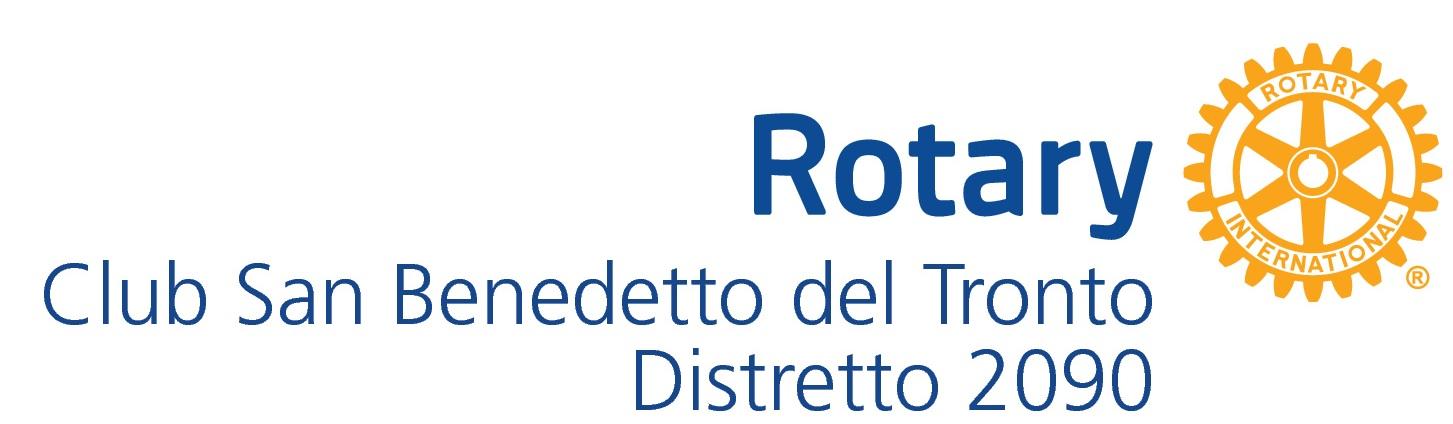 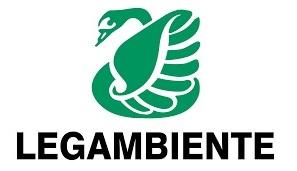 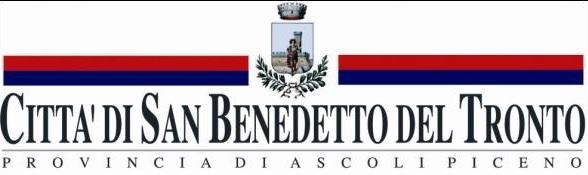 DOMANDA DI ADESIONE Al PROGETTO: “ECORIVIERA - IL GREEN IN SPIAGGIA III edizione”                                                                                             Spett.le  Rotary Club di San Benedetto del Tronto                                                    		     e-mail: info@rotarysanbenedettodeltronto.itIl/La sottoscritto/a (cognome e nome)   ………………………………………………………………in qualità di  legale rappresentante dell'impresa/società …………………………………………………………………………………………………………proprietaria dell’esercizio (insegna)  ………………………………………………………………...Indirizzo: ………………………………………………………………………………………………………… Telefono: ………………….…  E-mail ……………………………………….………………………Nome e cognome del referente dell’esercizio se diverso dal legale rappresentante: ………………………………………………………………………………………….……………..Telefono: ………………….…  E-mail ……………………………………….………………………Richiededi aderire al progetto “ECORIVIERA – IL GREEN IN SPIAGGIA” III edizioneA tal fine, dichiara:- 	di avere valutato la conformità del proprio esercizio alle azioni azioni  previste dal disciplinare del Progetto “Ecoriviera – il green in spiaggia” III edizione e precisamente:1.	 RIFIUTI:      1.gestione dei rifiuti prodotti     2.riduzione nella produzione dei rifiuti e dello spreco alimentare2.	ALIMENTAZIONE E GASTRONOMIA:      1.alimentazione sana     2.valorizzazione della gastronomia locale3.	ENERGIA:      1.risparmio energetico     2.fonti rinnovabili ed impianti ad alta efficienza4.  ACQUA:      1.risparmio idrico     2.tutela e conservazione della risorsa idrica5.	SOTTO L'OMBRELLONE E SULLA SPIAGGIA:    1.regole da seguire per una corretta fruizione della spiaggia    2.regole per il rispetto del mare e del suo ecosistema.6.	PLASTICA:    1. progressiva introduzione del plastic free7.	ACCESSIBILITA’:     1.accesso a persone con disabilità di  vario genere     2.accesso a persone con bisogni specifici(intolleranze,allergie,etc..)8.	VALORIZZAZIONE DEL PATRIMONIO CULTURALE :      promozione dei beni culturali e naturali del territorio locale9.	ECONOMIA CIRCOLARE:      introduzione di buone prassi di economia circolare10. INFORMAZIONE, COMUNICAZIONE, EDUCAZIONE AMBIENTALE:      1.formazione del personale sulle politiche di sostenibilità ambientale della struttura     2.coinvolgimento dei clienti attraverso attività di comunicazione ambientale- che l’esercizio è disponibile a sottoporsi a verifica da parte di soggetto incaricato, che verrà effettuata entro 30 giorni dalla data di chiusura del bando;-  di aver preso visione dell’informativa sulla privacy ex artt. 13 e 14, pubblicata al seguente link: http://www.legambientesbt.it/documentazione/857-informativa-privacy.html  Si allegano alla presente:-   la scheda di scelta delle azioni facoltative (allegato 1)-   un documento di identità in corso di validitàLuogo e data, ___________________________            Firma    ______________________________          ALLEGATO 1 - SCHEDA DI SCELTA DELLE AZIONI FACOLTATIVEData, ……….….…..…………Il referente dell’esercizio ristorativo ………..……………………Esercizio .…….…………………….……………………………..……………………………………………………...Indirizzo .……………………………..………………………………….……………………………………………….Referente ……………………………………………………. Telefono ……………………………………………….ALIMENTI E BEVANDEALIMENTI E BEVANDEALIMENTI E BEVANDEA3 - Alimenti biologici plusSINOA4 - Alimenti equo e solidaliSINOA5 - Alimenti localiSINOA6    -    Alimenti di lontana provenienzaSINOA7    -    Menù vegetarianoSINOA8 – Prodotti da lotta alle mafieSINORIFIUTIRIFIUTIRIFIUTIB4 – CompostaggioSINOB6    -    Vino / acqua alla spinaSINOB7 – Tovaglie e tovaglioliSINOB8 – AsciugamaniSINOB9    -    Cestini nel bagnoSINOB10    -    Acqua da bere plus SINOB11    -    Mini-porzioni SINOB12    -    Detersivi a ridotto imballaggioSINOENERGIAENERGIAENERGIAC1    -    Elettricità verdeSINOC2    -    Energia rinnovabileSINOC4    -    Elevate prestazioni energetiche dell’edificio SINOC5    -    Mobilità sostenibileSINOACQUAACQUAACQUAD1    -    Scarichi dei bagniSINOD2    -    RubinettiSINOD3    -    IrrigazioneSINOPRODOTTI NON ALIMENTARIPRODOTTI NON ALIMENTARIPRODOTTI NON ALIMENTARIE2  -    Carta SINOE3    -  Carta-tessuto SINOE4    -    Prodotti non alimentari naturaliSINOINFORMAZIONE, COMUNICAZIONE ED EDUCAZIONE AMBIENTALEINFORMAZIONE, COMUNICAZIONE ED EDUCAZIONE AMBIENTALEINFORMAZIONE, COMUNICAZIONE ED EDUCAZIONE AMBIENTALEF2    -    Politica ambientaleSINOF3    -    Comunicazione e educazione ambientaleorganizzazione o co-organizzazione non sporadica di iniziative di comunicazione in materia di sostenibilità ambientale (ad es. serate a tema)organizzazione o co-organizzazione non sporadica di attività di educazione ambientale (ad es. attività didattiche in collaborazione con gli Educatori ambientali di Legambiente)organizzazione e co-organizzazione non sporadica sia di iniziative di comunicazione che di attività di educazione ambientaleSINOF4    -    FormazioneSINOF5    -    Dati ambientali SINOBONUSBONUSBONUSBONUS     -    Altre azioni ambientalipossesso del marchio Ecolabel Europeo.- offrire prestazioni significativamente superiori ai limiti indicati nel disciplinare per almeno 3 tra i seguenti criteri (A1, A3, A4, B1, B5, E1);- aver provveduto ad un audit del rendimento energetico degli edifici con conseguente riqualificazione energetica degli stessi;- utilizzare prevalentemente cucine, frigoriferi, lavastoviglie ad alta efficienza energetica;- utilizzare un impianto di recupero dell’acqua piovana;- utilizzare un impianto per intercettare i rifiuti solidi accidentalmente precipitati negli scoli dei lavandini.SINO